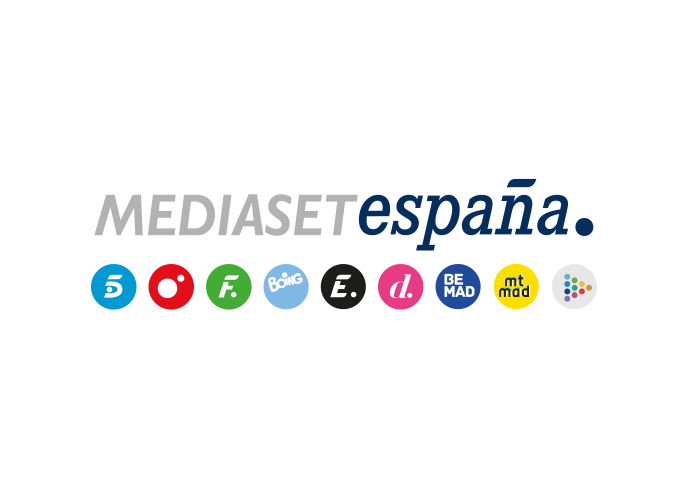 Madrid, 23 de junio de 2022Pedro Piqueras recibe el Premio ‘Periodista del año’ de Vanity FairEl director de Informativos Telecinco ha estado acompañado en el acto de entrega de este galardón por numerosos compañeros de profesión y multitud de personalidades de la vida política y social del país.Pedro Piqueras: “Me gustaría convertir este reconocimiento en un homenaje a todos los profesionales que hacen un Periodismo serio, a los que firman sus informaciones y se responsabilizan de lo que cuentan”.Pedro Piqueras, director de Informativos Telecinco, ha sido distinguido con el Premio Vanity Fair ‘Periodista del año’ en la cuarta edición de estos galardones que concede la publicación de Ediciones Condé Nast España.Piqueras ha manifestado estar “feliz con este premio, ¿Quién no lo desearía?” y ha añadido: “Me gustaría convertir este reconocimiento en un homenaje a todos los profesionales que hacen un periodismo serio, a los que firman sus informaciones y se responsabilizan de lo que cuentan. El periodismo siempre ha desempeñado una labor importantísima, pero en tiempos de conflictos bélicos, problemas económicos y sociales y, sobre todo, de tanta desinformación e intoxicación, realizar esta tarea de manera responsable es esencial”.Por su parte, Alberto Moreno, Head of Content de Vanity Fair España, ha enfatizado que Piqueras es “uno de los periodistas más carismáticos, admirados y queridos del periodismo español”, con una “inigualable capacidad de acompañar e informar, en muchas ocasiones en los momentos más complejos y críticos que han marcado las vidas de sucesivas generaciones de españoles” y una indiscutible contribución a “hacer del lenguaje radiofónico y televisivo una herramienta de conexión imprescindible con la realidad política, social y cultural de la democracia en España”.Arropado por multitud de compañeros de profesiónAl acto de entrega, que tuvo lugar anoche en el Hotel Santo Mauro de Madrid, acudieron numerosas personalidades de la política, el periodismo y la cultura de nuestro país como Isabel Rodríguez, ministra de Política Territorial y portavoz del Gobierno; Paolo Vasile, consejero delegado de Mediaset España; Juan Luis Cebrián, periodista y académico de la Real Academia Española; el empresario Rafael Ansón; el cantante Raphael y su mujer, Natalia Figueroa; la diseñadora Ágatha Ruiz de la Prada; compañeros de profesión como Vicente Vallés, Montserrat Domínguez y Carmen Rigalt; y compañeros de Piqueras en Mediaset España como David Cantero, Isabel Jiménez, Ángeles Blanco, Juan Pedro Valentín, Alba Lago, Leticia Iglesias y Flora González..Este reconocimiento se suma a los numerosos galardones nacionales e internacionales con los que Pedro Piqueras ha sido distinguido a lo largo de su trayectoria profesional, entre los que destacan un Premio Ondas, tres Antenas de Oro, la Medalla de Oro de Castilla-La Mancha y el First Amendment Award de la Asociación Española Eisenhower Fellowship. 